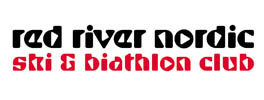 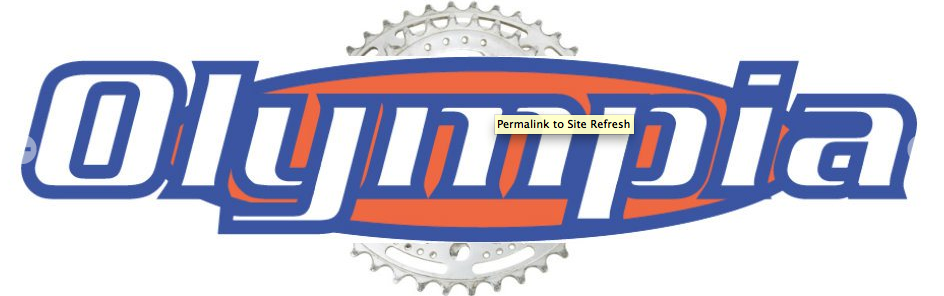 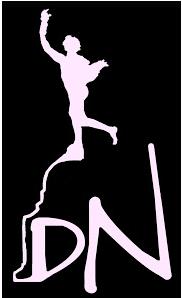 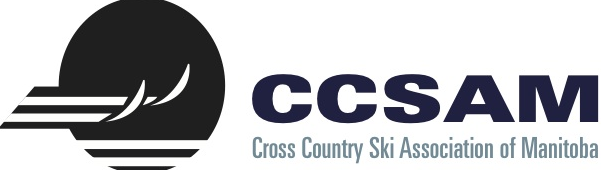 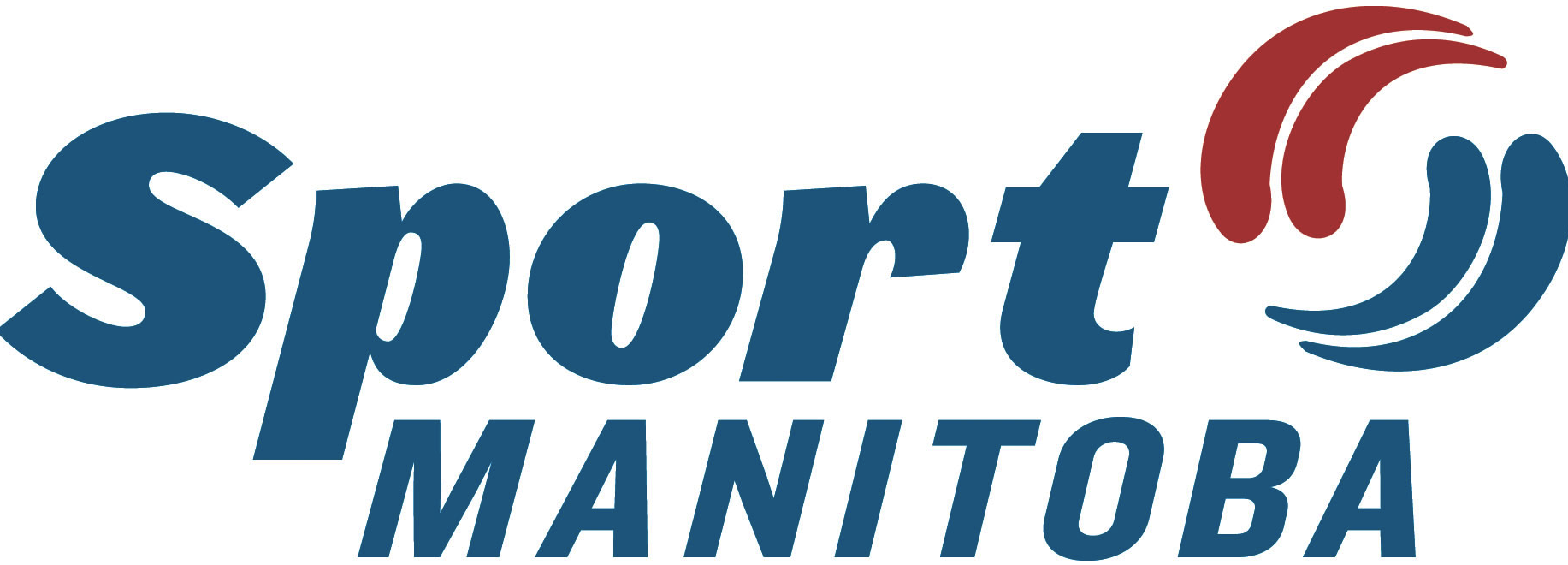 Race Notice Grand Beach Classic  Manitoba Cup Race #1Technique: Classic Dates: Saturday Dec. 21st to Sunday Dec. 22ndRegistration Deadline: Monday, Dec. 16th at midnight on Zone4Hosts: Hosted by Red River Nordic and Downtown Nordic in Grand Beach Provincial Park  Contacts: Chief of Competition              Chris Roe                           croe@pembinatrails.ca Chief of Course                       Jim Kovachik                     kovachik@mymts.netCompetition Secretary            Ron Pelletier                       rpelletier@sjsd.net Technical Delegate                 Mark Teillet                       marcteillet@shaw.ca      Location: Grand Beach Provincial Park Ski Area. Park Map link here. The Grand Beach Ski Area is situated in Grand Beach Provincial Park, approximately 100 km north of Winnipeg and on the doorstep of the Lake Winnipeg, east beaches communities. The ski area is situated with exceptional elevation and scenery. It offers a challenging and expertly groomed trail system of over 30 km of skate and classic set trails for expert and novice skiers. The trails journey through steep rolling pine forest hills and are on average 5 meters wide. From spring to fall The Grand Beach Ski area is used as a prime mountain biking race and training course. Driving Directions: How to get to the Grand Beach Ski Area. Google Map link here.The Grand Beach Provincial Park Ski Area is located approximately 100 km from Winnipeg with a driving time of one hour and 15 minutes, under optimal conditions. Basic directions from Winnipeg are as follows: North on Hwy 59, Take the Hwy 12 turnoff  (left), Take road 38E (right) to Grand Beach Provincial Park, You will pass the waterslides (on the right) on your way to the park gate, Pass through the park gate, Continue north on the park road, Turn right at the park ski sign and make your way to the trail head.  Schedule of Events Awards - Podium presentations throughout the day to be finished at 1:00 pm on site in the event tent.   Competitive Age CategoriesYour competitive age category is based on how old you are as of December 31st in the current competitive season. For example, in 2013 – 2014 your age as of December 31, 2013 is your age for the entire 2013 – 2014 competitive season. Our Competition Model makes it possible for young skiers to compete in categories that are a better match for their development age if not their chronological age. For example, a Midget aged skier may race as a Juvenile whenever the athlete, their parents and coach together determine that to be the most appropriate competitive category. Skiers wanting to race in a category other than their competitive age category must notify Ron Pelletier, the competition secretary by e-mail by Dec. 16th at midnight.  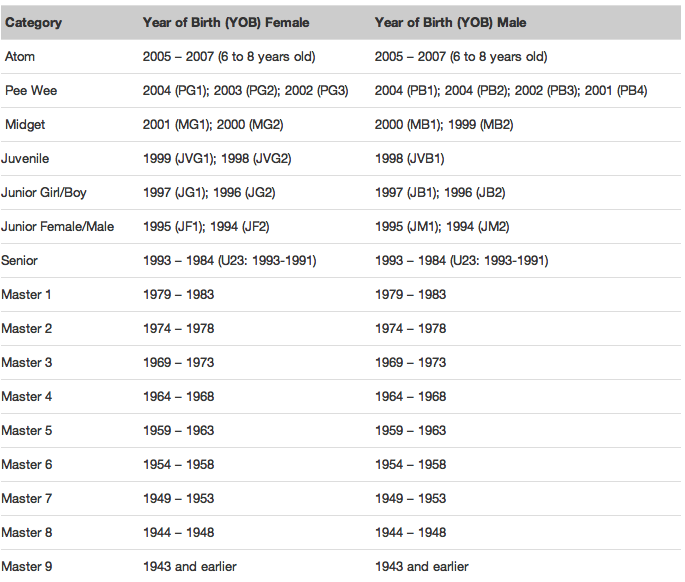 Race Distances: Race Map link here Distances are subject to change due to conditions. Eligibility All competitors must  be a member of a Cross Country Candada club or purchase a ‘Day Licence’ on the Grand Beach Classic  Zone 4 registration page for a fee of $5.00. Registration Deadline Registration is to be completed only through Zone 4 at http://www.zone4.ca. The deadline for registration is Monday Dec. 16th, 2013 at midnight. *Entry fees include healthy snack foods, soup, hot/cool drinks, as well as fruit for athletes and coaches. Starts lists Start list for the Race to be posted on Zone 4 by Wednesday Dec. 18th, 2013. Facilities There will be a large heated 30 x 30 tent with tables/chairs and food for athletes, coaches and officials.  Bathroom facilities will be on site. A waxing tent will be on site.   First Aid First Aid will be available on site courtesy of the Canadian Ski Patrol.Monday, Dec. 16th @Midnight Wednesday, Dec. 18th Registration Deadline on Zone 4 Official Race Lists posted on Zone 4 Saturday, Dec. 21st                                  12:00 pm. – 3:00 pm. Official Training Day – courses will be marked for all races Sunday, Dec. 22nd @10:00 amCoaches’ meeting at the Grand Beach Ski Area Sunday, Dec. 22nd @11:00 am Classic Distance Races in waves Sunday Dec. 22nd, 2013Classic Distance  Sunday Dec. 22nd, 2013Classic Distance  Mass Start Waves in 5 minute intervals @11:00 amMass Start Waves in 5 minute intervals @11:00 amCategoryDistance (km)Mass Start Wave CourseJunior Men12#1Squirrel Run Junior Women12#1Squirrel RunSenior Men (U23)12#1Squirrel RunSenior Women (U23) 12#1Squirrel RunMasters Men 12  #1Squirrel RunMasters Women12#1Squirrel RunMidget (1 & 2) Boys 6#2BoulderMidget 2 Girls 6#2Boulder Juvenile Boys 6#2Boulder Juvenile Girls 6#2Boulder Junior Boys6#2Boulder Junior Girls 6#2Boulder Pee Wee Boys 2.6#3Jack PinePee Wee Girls 2.6#3Jack PineMidget 1 Girls 5.2#3Jack Pinex2*Entry Fees Register on Zone 4 by Dec. 16th, 2013 Juvenile, Junior, Senior, Masters $20Pee Wee and Midgets $10CCC Day License for competitors not registered with a CCC club. $5 